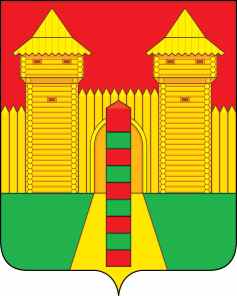 АДМИНИСТРАЦИЯ  МУНИЦИПАЛЬНОГО  ОБРАЗОВАНИЯ «ШУМЯЧСКИЙ   РАЙОН» СМОЛЕНСКОЙ  ОБЛАСТИПОСТАНОВЛЕНИЕот 26.11.2020г.  № 581        п. ШумячиВ соответствии со ст. 9,12 Федерального Закона от 12 января 1996г. №8-ФЗ «О погребении и похоронном деле», ст. 14 Федерального Закона от 06 октября 2003г. №131-ФЗ «Об общих принципах организации местного самоуправления в Российской Федерации»,Администрация муниципального образования «Шумячский район» Смоленской областиП О С Т А Н О В Л Я Е Т:1. Среднюю стоимость услуг, предоставляемых согласно гарантированному перечню услуг по погребению, оказываемых МУП «Шумячское РПО КХ», утвержденную постановлением Администрации муниципального образования «Шумячский район» Смоленской области от 31.01.2017г. № 81 «Об утверждении средней стоимости услуг, предоставляемых согласно гарантированному перечню услуг по погребению, оказываемых МУП «Шумячское РПО КХ» изложить в новой редакции (прилагается).  2. Настоящее постановление вступает в силу со дня его подписания.Средняя стоимость услуг, предоставляемых согласно гарантированному перечню услуг по погребению, оказываемых МУП «Шумячское РПО КХ»(с облачением тела)Средняя стоимость услуг, предоставляемых согласно гарантированному перечню услуг по погребению, оказываемых МУП «Шумячское РПО КХ»(без облачения тела)О внесении изменений в постановление Администрации муниципального образования «Шумячский район» Смоленской области от 31.01.2017г. № 81Глава муниципального образования «Шумячский район» Смоленской области Глава муниципального образования «Шумячский район» Смоленской области    А.Н ВасильевУТВЕРЖДЕНАпостановлением Администрации муниципального образования «Шумячский район» Смоленской области от 26.11.2020 года  № 581УТВЕРЖДЕНАпостановлением Администрации муниципального образования «Шумячский район» Смоленской области от 26.11.2020 года  № 581УТВЕРЖДЕНАпостановлением Администрации муниципального образования «Шумячский район» Смоленской области от 26.11.2020 года  № 581УТВЕРЖДЕНАпостановлением Администрации муниципального образования «Шумячский район» Смоленской области от 26.11.2020 года  № 581Вид услуг по погребению Стоимость услуг, руб.Стоимость услуг, руб.Вид услуг по погребению Летний периодЗимний период1Оформление документов, необходимых для погребения144,62144,622Предоставление и доставка гроба и других предметов, необходимых для погребения1647,661647,663Перевозка тела (останков) умершего на кладбище1569,571569,574Погребение1275,204233,145Стоимость гроба, подушки, покрывала2000,002000,006Облачение тела 349,13349,13ИТОГОИТОГО6986,189944,12Средняя стоимость услугСредняя стоимость услуг8218,668218,66Вид услуг по погребению Стоимость услуг, руб.Стоимость услуг, руб.Вид услуг по погребению Летний периодЗимний период1Оформление документов, необходимых для погребения144,62144,622Предоставление и доставка гроба и других предметов, необходимых для погребения1647,661647,663Перевозка тела (останков) умершего на кладбище1569,571569,574Погребение1275,204233,145Стоимость гроба, подушки, покрывала2000,002000,00ИТОГОИТОГО6637,059594,99Средняя стоимость услугСредняя стоимость услуг7869,537869,53